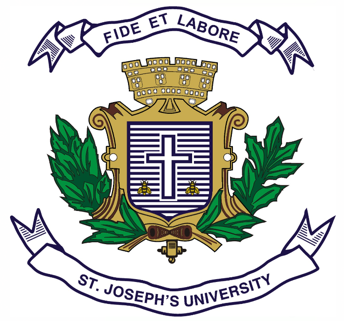                          ST.JOSEPH’S UNIVERSITY, BENGALURU -27                                          I SEMESTER                  SEMESTER EXAMINATION: OCTOBER 2023             (Examination conducted in November /December 2023)                               GN121: German Language                           (For current batch students only)Time: 2 Hours                                                                                        Max Marks: 60This paper contains ______ printed pages and _____ parts                                              Section A-1. Konjugieren Sie/ Ergänzen Sie die Endungen   :              (5*1=5)Beispiel : Wir lern__ Deutsch.Lernen .a) Ich komm__ morgen.b) Maria studier__ Informatik.c) Du wohn___ in Passau.d) Wir trink___ Saft.e) Ihr studier__ in Passau.2. Schreiben Sie  Bestimmter und unbestimmter  Artikel    (5*1=5)Beispiel : _____BuchDas BuchEin Bucha.  ___ Frau.b.  ___ Mann.c.  ___ Fahrrad.d.  ____ Schülern.e. ____ Freundin.3. Personalpronomen im Akkusativ.                                             (5*1=5)a. Morgen habe ich frei. Ich freue _______ schon.b. Unsere Eltern wohnen in Hamburg. Meine Schwester und ich besuchen _______ oft.d. Maja und Jens, es ist schön _______ zu sehen.e. Ich liebe _______!f. Julia und ich, wir treffen _______ morgen.g. Wo sind Klara und Mario? Hast du _______ gesehen?4. Fragen mit Fragewort - W-Fragen.                          (5*1=5)Beispiel: Was machst du? - Ich lerne Deutsch.a) ______ kauft Brot? - Carlos __________ Brot.b) ______ heißt die Lehrerin? - Sie ___________ Frau Lehmann.c) ______ trinkt Paul? - Paul ________ Bier. d) ______ lernt Deutsch? - Wir _____________ Deutsch.e) ______ alt ist Thomas? _____ ______ 20 Jahre alt.5.Possessivartikel:Ist das deine Kamera? - Ja, das ist meine Kamera.          (5*1=5)a) Wir besuchen _______ Eltern.b) Paul fragt _______ Vater.c) Eva sieht morgen _______ Onkel.d) Ihr ladet _____ Tante ein. ! [e]e) Du räumst ______ Zimmer auf.6.Schreiben Sie die Sätze richtig. 	                            (5*1=5)					a)	Veronica - studentin-eine-ist.					b)	Komme – Indien – ich – der - aus.c)	Beruf - sie - von - lehererin - ist.d)	Musik – Tom – gern - hört.e)	Habe – ich – Dienstag – am - frei.                                           SECTION B7. Wie viel Uhr ist es?  							(6 ×1 =6)a. 9:40Inoffziell sagen wir :_________b. 7:35Offziell sagen wir: _______c. 8:50Inoffziell sagen wir :_______d.23:52Inoffziell sagen wir: ______e. 21:45Offziell sagen wir: ______f.14:40Inoffziell sagen wir: _____ 8.Schreiben Sie die Plural-Form:                                                 (2*1=2)Fluss, Stadt, Arzt, Fahrrad		9) Links, rechts, geradeaus. Antworten Sie.			   (4*1=4)	1. Entschuldigung, wo ist der Park ? (↑,  dann →)	2. Wo ist der Bahnhof, bitte? (←,dann ↑)10) Schreiben Sie eine Jahreszeit, einen Wochentag und einen Beruf.	(3*1=3)11)	Formulieren Sie 2    ja/nein Frage.                     (2*1=2)                                                   		            12) Schreiben Sie die Sätze richtig :                            (2*1=2)Beruf - sie - von - lehererin - ist.   ii)Musik – Amit – gern - hört.13)Liebe Nora,ich bin nächste Woche drei Tage – von Montag bis Mittwoch –             (2*0.5=1)in Weimar. Ich muss viel arbeiten, habe viele Termine. Aber amDienstag ab 18.00 Uhr habe ich Zeit. Können wir uns dann sehen?Ich wohne im Hotel „Drei Kronen“ in der Parkstraße. Das Hotelhat ein sehr gutes Restaurant. Wir können dorthin gehen.Was denkst du? Ich freue mich auf dich!Alles LiebeRena.a.  Renate macht in Weimar Urlaub. Richtig Falschb. Sie möchte am Abend mit Nora zusammen essen. Richtig Falsch14)Lesen Sie und antworten Sie                                                                (10*0.5=5)       Ihre Freundin Yvonne Legrand aus Frankreich, geboren am 17.4.1993 in       Lyon, möchte vom 1. bis zum 28. August einen Deutschkurs in Deutschland besuchen. Siehat schon sechs Monate Deutsch gelernt. Sie hat am Vormittag Zeit. In der Schule hat sieEnglisch gelernt.Helfen Sie Ihrer Freundin und schreiben Sie die fünf fehlenden Informationen :a)Familienname:b)Vorname:c)Geburtsdatum: d)Geburtsort: e)Muttersprache: f)Andere Sprachen: g)Schon Deutsch gelernt? :h)Kurstermin:i)Kurszeit:j)Wie lange? :15. Übersetzen Sie :                                                                      (5*1=5)Juliana in DeutschlandJuliana kommt aus Paris. Das ist die Hauptstadt von Frankreich. In diesem Sommer macht sie einen Sprachkurs in Freiburg. Das ist eine Universitätsstadt im Süden von Deutschland.Es gefällt ihr hier sehr gut. Morgens um neun beginnt der Unterricht, um vierzehn Uhr ist er zu Ende. In ihrer Klasse sind außer Juliana noch 14 weitere Schüler, acht Mädchen und sechs Jungen. Sie kommen alle aus Frankreich, aber nicht aus Paris.************************************************************************************************